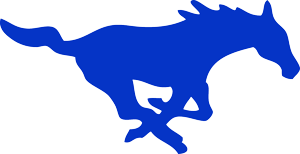 Lady Mustang “Volleyball Buddy” Program Registration FormBecome a Volleyball Buddy Today!Registration Includes:Volleyball Buddy t-shirt to wear to school on game days to show your buddy supportSpecial seating at the Buddy Night gamesSigned action shot of HS Buddy ________________________________________________________________________________FRIDAY July 30th DEADLINE FOR REGISTRATION AND PAYMENTRegistration Fee: $45.00 per child (one form per child required)Checks payable to: FMBC (Friendswood Mustang Booster Club) Please return completed form with payment to: Coach Paulk 702 Greenbriar                                                                          Friendswood HSFriendswood, TX 77546*Please email Coach Paulk at spaulk@fisdk12.net with any questions. For all Lady Mustang Volleyball information, follow us on Twitter @FriendswoodVB-----------------------------------------------------------------------------------------------------------------------------------Child’s Name:____________________________________________ Age:______ FISD Campus:___________________________  Grade or Homeroom Teacher:____________________Parent(s) Name:______________________________________________Parent(s) Email: ______________________________________________ Mailing address:_____________________________________________________ Parent(s) Phone #: ___________________________________________________ Child’s T-Shirt Size: (please circle) Youth: YS   YM   YL   YXL   Adult: AS   AM   AL   AXL Requested high school player’s name*:____________________________________________ *We will make every attempt to match you with your requested player but cannot guarantee.  Thank you for your support and we look forward to seeing you in the stands and on the court!Lady Mustang “Volleyball Buddy” ProgramDear Parents, Volleyball season has been served up at FHS for 2021.  This year’s season looks like it will be a little more “normal”.  Hooray to getting to host Friendswood Volleyball camp!  We loved seeing all the girls in the gym working on their skills.  This will be our 4th year to host the Volleyball Buddy program. The purpose of the Volleyball Buddy program is for our athletes to be mentors and positive role models while building relationships with the youth in our community. We encourage all future Lady Mustangs in grades 1st - 8th to participate in this amazing program. Those who participate in the 2021 program will receive a t-shirt that they will be encouraged to wear on games days, Tuesdays & Fridays, mid-August through end of October and post season in the month of November.  It is our plan to have a designated “Buddy Section” at the home games on August 17th, September 17th & 24th and October 12th.  Buddies will need to wear their shirts that night and will be admitted into the game free.  On these nights they will be able to help shag balls with during team warm ups, build a tunnel for the Varsity girls to run through and most importantly cheer loudly with the teams and fans in the stands.  Out hope it to have a meet and greet session with the players for each night, but final determination on this will be made as the season gets closer.  Buddies will all receive an action shot from a varsity player and a team picture. We encourage the buddies to make signs for the players but due to UIL rules, no gifts please. We will send out continued updates as the season moves closer and opportunities for the buddies become available.  Please join us and help the Lady Mustangs make an impact within our community and in the lives of our Future Lady Mustangs!Please register early so that shirts can be ordered and available for pick up at the first Buddy night of the season!We look forward to seeing our Buddies on the court! Coach Sarah Paulk